VenusHotel Vulturul 3*Complexul Hotelier „Vulturul” este situat în centru Staţiunii Venus, la o distanţă de 30 m de plaja Mării Negre, pe malul Lacului Razelm.Hotelul are o arhitectură unică pe rotund, dispune de un număr de 206 camere duble, situate pe 13 niveluri ( parter + 12 etaje), având 2 lifturi cu acces a câte 13 persoane. Hotelul este renovat în totalitate, cu băi modernizate, mobilier nou, frigider, TV prin cablu, internet, aer condiționat,  balcon la toate camerele. În holul recepţiei se află un bar cu acces la terasă. Restaurantul are o capacitate de 500 locuri și terasa, amplasat pe malul lacului Razelm, complet modernizat şi dotat cu echipament de ultimă generaţie. Hotelul are parcare proprie cu plată 15 LEI/ZI și pază.Masa se serveşte în sistem self – service şi cu tichete valorice; MD este 30 lei/zi/pers.; Prânzul este 35 lei/zi/pers.; Cina este 35 lei/zi/pers.Camerele nu se comercializează în regim de SINGLE FACILITĂŢI COPII:•	Pentru 1 copil cu vârsta cuprinsa între 0 – 12  ani se acorda  gratuitate la cazare, fără acordare de pat suplimentar, in camera cu 2 adulti platitori•	Pentru al 2-lea copil, indiferent de varstă, se va achita 50% din valoarea unui loc de cazare (fără masă) cu acordare pat suplimentar. •	 Copiii peste 12 ani sunt considerati adulti  si achita contravaloarea unui loc, si beneficiaza de pat suplimentar. •	În camera dublă se acceptă un singur pat suplimentar sau de bebelus. Hotelul dispune de paturi pentru bebelusi, costul acestora urmând a fi achitat la receptia hotelului. INSCRIERI TIMPURII   -10% pentru perioada 28.05-14.07 si 25.08-13.09. Nu se acceptă Înscrieri Timpurii pentru perioada 15.07-24.08Rezervare octombrie-decembrie 2019 – termen 9 ianuarie 2020Rezervare ianuarie-martie 2020 – termen 2 aprilie 2020Rezervare 1-30 aprilie 2020 – termen 4 mai 2020Nu se acceptă animale de companieDurata sejurului este de 7 zile / 6 nopţiLa recepţie se achită taxa de staţiune – conform H.C.L.M./2004Serii 6 nopțiTARIF 2020/PERSOANĂTARIF 2020/PERSOANĂTARIF 2020/PERSOANĂPERIOADACAZARECAZARE  + MD(mic dejun-BV 180 lei/pers./sejur)CAZARE + DP(demipensiune- BV de 390 lei/pers./sejur)CAZARE + PC(pensiune completă – BV de 600 lei/pers./sejur)28.05-14.06-725--15.06.30.06-7259351.1451.07-7.07--1.0101.2207.07-13.07--1.0101.22013.07-19.07--1.1601.37019.07-25.07--1.2401.45025.07-31.07--1.2401.45031.07-06.08--1.2401.45006.08-12.08--1.2401.45012.08-18.08--1.2401.45018.08-24.08--1.2401.45024.08-30.08-8501.0601.27030.08-05.09-7509601.1705.09-13.095507309401.150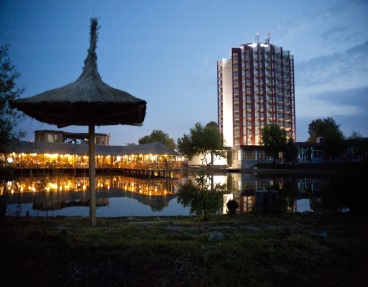 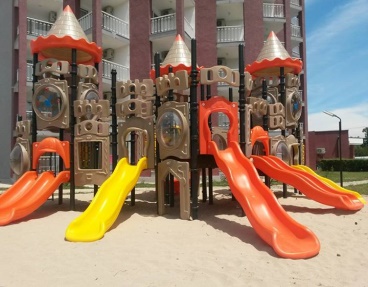 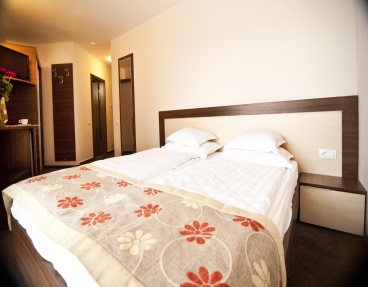 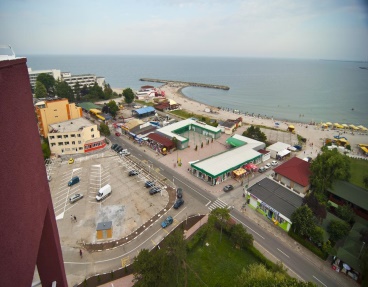 